ЧАСТНОЕ УЧРЕЖДЕНИЕ  ВЫСШЕГО ОБРАЗОВАНИЯ«ИНСТИТУТ ГОСУДАРСТВЕННОГО АДМИНИСТРИРОВАНИЯ»______________________________________________________ПРИКАЗ«28»   сентября  2018 г.	                                                     г. Москва        № 23 Об утверждении Правил приема на обучение по образовательным программам высшего образования – программам бакалавриата ,  программам магистратуры в ЧУ ВО «Институт государственного администрирования» на 2019/2020 учебный годВ соответствии с приказом Министерства образования и науки Российской Федерации от 14 октября 2015 г. № 1147 «Об утверждении Порядка приема на обучение по образовательным программам высшего образования – программам бакалавриата, программам специалитета, программам магистратуры» с учетом изменений, внесенных приказами Министерства образования и  науки Российской Федерации от 30 октября 2015 г. N 1387, от 30 марта 2016 г. N 333, от 29 июля 2016 г. № 921, от 31 июля 2017 г. № 715, от 11 января 2018 г. № 24, от 20 апреля 2018 г. № 290ПРИКАЗЫВАЮ:Утвердить Правила приема на обучение по образовательным программам высшего образования – программам бакалавриата, программам магистратуры в ЧУ ВО «Институт государственного администрирования»  на 2019/2020 учебный год (Приложение 1)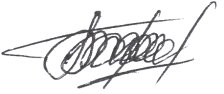 Ректор                                                                                                                      А.В. ТаракановПриложение 1 к приказу ректора от «28» сентября 2018  г. № 23Правилаприема на обучение по образовательным программам высшего образования - программам бакалавриата, программам магистратуры в ЧУ ВО «Институт государственного администрирования»  на 2019/2020 учебный годI. Общие положения1. Настоящие Правила приема на обучение по образовательным программам высшего образования - программам бакалавриата, программам магистратуры в ЧУ ВО «Институт государственного администрирования» (далее – Институт) на 2019/2020 учебный год (далее - Правила) регламентируют прием граждан Российской Федерации, иностранных граждан и лиц без гражданства (далее - поступающие) на обучение по образовательным программам высшего образования - программам бакалавриата, программы магистратуры (далее соответственно - программы бакалавриата, программы специалитета, программы магистратуры).2. Институт объявляет прием на обучение по программам бакалавриата, программам магистратуры (далее соответственно - прием на обучение, образовательные программы) в соответствии с лицензией на осуществление образовательной деятельности по соответствующим образовательным программам.3. К освоению программ бакалавриата допускаются лица, имеющие среднее общее образование. К освоению программ магистратуры допускаются лица, имеющие высшее образование любого уровня.К освоению образовательных программ допускаются лица, имеющие образование соответствующего уровня, подтвержденное:при поступлении на обучение по программам бакалавриата – документом о среднем общем образовании или документом о среднем профессиональном образовании, или документом о высшем образовании и о квалификации;при поступлении на обучение по программам магистратуры – документом о высшем образовании и о квалификации.Поступающий представляет документ, удостоверяющий образование соответствующего уровня (далее – документ установленного образца):документ об образовании или об образовании и о квалификации образца, установленного федеральным органом исполнительной власти, осуществляющим функции по выработке государственной политики и нормативно-правовому регулированию в сфере образования, или федеральным органом исполнительной власти, осуществляющим функции по выработке государственной политики и нормативно-правовому регулированию в сфере здравоохранения, или федеральным органом исполнительной власти, осуществляющим функции по выработке государственной политики и нормативно-правовому регулированию в сфере культуры;документ государственного образца об уровне образования или об уровне образования и квалификации, полученный до 1 января 2014 г. (документ о начальном профессиональном образовании, подтверждающий получение среднего (полного) общего образования, и документ о начальном профессиональном образовании, полученном на базе среднего (полного) общего образования, приравниваются к документу о среднем профессиональном образовании);документ об образовании и о квалификации образца, установленного федеральным государственным бюджетным образовательным учреждением высшего профессионального образования "Московский государственный университет имени М.В. Ломоносова" (далее - Московский государственный университет имени М.В. Ломоносова) и федеральным государственным бюджетным образовательным учреждением высшего профессионального образования "Санкт-Петербургский государственный университет" (далее - Санкт-Петербургский государственный университет), или документ об образовании и о квалификации образца, установленного по решению коллегиального органа управления образовательной организации, если указанный документ выдан лицу, успешно прошедшему государственную итоговую аттестацию;документ об образовании или об образовании и о квалификации, выданный частной организацией, осуществляющей образовательную деятельность на территории инновационного центра "Сколково", или предусмотренными частью 3 статьи 21 Федерального закона от 29 июля 2017 г. N 216-ФЗ "Об инновационных научно-технологических центрах и о внесении изменений в отдельные законодательные акты Российской Федерации" (Собрание законодательства Российской Федерации, 2017, N 31, ст.4765) организациями, осуществляющими образовательную деятельность на территории инновационного научно-технологического центра;документ (документы) иностранного государства об образовании или об образовании и о квалификации, если указанное в нем образование признается в Российской Федерации на уровне соответствующего образования (далее – документ иностранного государства об образовании).4. Прием на обучение осуществляется на первый курс.5. Прием на обучение осуществляется на места в рамках контрольных цифр приема граждан на обучение  по договорам об образовании, заключаемым при приеме на обучение за счет средств физических и (или) юридических лиц (далее - договоры об оказании платных образовательных услуг).Целевой прием в Институт в 2019-2020 учебном году не осуществляется и квота приема  на целевое обучение не выделяется.6. Прием на обучение за счет бюджетных ассигнований в Институт не осуществляется.Прием на обучение на места с оплатой стоимости обучения физическими и (или) юридическими лицами проводится на конкурсной основе и на условиях, определяемых Правилами приема в Институт в соответствии с законодательством Российской Федерации.7. Условиями приема на обучение по основным профессиональным образовательным программам гарантированы соблюдение права на образование и зачисление из числа поступающих, имеющих соответствующий уровень образования, наиболее способных и подготовленных к освоению образовательной программы соответствующего уровня и соответствующей направленности лиц.8. Прием на обучение проводится:1) по программам бакалавриата (за исключением приема лиц, имеющих право на прием без вступительных испытаний):на базе среднего общего образования – на основании оцениваемых по стобалльной шкале результатов единого государственного экзамена (далее – ЕГЭ), которые признаются в качестве результатов вступительных испытаний, и (или) по результатам вступительных испытаний в форме тестирования (письменно), проводимых Институтом самостоятельно в случаях, установленных Правилами приема;на базе среднего профессионального образования или высшего образования (далее – профессиональное образование) – по результатам вступительных испытаний в форме тестирования (письменно), перечень которых совпадает с перечнем вступительных испытаний по результатам ЕГЭ;2) по программам магистратуры – по результатам вступительных испытаний в форме комплексного экзамена по направлению подготовки (устно).8.1 Лица, указанные в частях 3.1 и 3.3 статьи 5 и статье Федерального закона от 5 мая 2014 г. № 84-ФЗ «Об особенностях правового регулирования отношений в сфере образования в связи с принятием в Российскую Федерацию Республики Крым и образованием в составе Российской Федерации новых субъектов – Республики Крым и города федерального значения Севастополя и о внесении изменений в Федеральный закон «Об образовании в Российской Федерации» (далее – Федеральный закон № 84-ФЗ) принимаются на обучение в Институт в соответствии с особенностями, установленными Правилами.9. Институт проводит прием по следующим условиям поступления на обучение (далее – условия поступления):1) отдельно в Институт (для обучения в г. Москве) и в каждый из филиалов Института;2) раздельно по очной, очно-заочной, заочной формам обучения;3) раздельно по программам бакалавриата, программам магистратуры в зависимости от их направленности (профиля) в соответствии с правилами, указанными в пункте 11 Правил;4) по договорам об оказании платных образовательных услуг;10. По каждой совокупности условий поступления Институт проводит отдельный конкурс. Для поступающих на обучение по программам бакалавриата,  на базе различных уровней образования проводится единый конкурс по одинаковым условиям поступления и одному и тому же основанию приема.11. Прием на обучение в зависимости от направленности (профиля) образовательных программ (подпункт 3 пункта 9 Правил) проводится следующими способами:по программам бакалавриата по каждому направлению подготовки в целом;по программам магистратуры по каждому направлению подготовки в целом;12. Для поступления на обучение поступающие подают заявление о приеме с приложением необходимых документов (далее вместе - документы, необходимые для поступления; документы, подаваемые для поступления; поданные документы).13. Лицо, которому поступающим предоставлены соответствующие полномочия (далее - доверенное лицо), может осуществлять действия, в отношении которых Правилами установлено, что они выполняются поступающим, и которые не требуют личного присутствия поступающего (в том числе представлять в Институт документы, необходимые для поступления, отзывать поданные документы). Доверенное лицо осуществляет указанные действия при предъявлении выданной поступающим и оформленной в установленном порядке доверенности на осуществление соответствующих действий.14. При посещении Института и (или) очном взаимодействии с уполномоченными должностными лицами Института поступающий (доверенное лицо) предъявляет оригинал документа, удостоверяющего личность. 15. Организационное обеспечение проведения приема на обучение, в том числе для обучения в филиалах Института, осуществляется приемной комиссией, создаваемой Институтом. Председателем приемной комиссии является ректор Института. Председатель приемной комиссии назначает ответственного секретаря приемной комиссии, который организует работу приемной комиссии, а также личный прием поступающих, их родителей (законных представителей), доверенных лиц.Для проведения вступительных испытаний Институт создает экзаменационные и апелляционные комиссии, деятельность которых определяется положениями о них, утверждаемыми председателем приемной комиссии.Полномочия и порядок деятельности приемной комиссии определяются положением о ней, утверждаемым ректором Института.16. При приеме на обучение в рамках контрольных цифр приема по очной форме обучения не осуществляется.17. При приеме на обучение на места по договорам об оказании платных образовательных услуг по очной и очно-заочной формам обучения устанавливаются следующие сроки приема:1) по программам бакалавриата:срок начала приема документов, необходимых для поступления, – 17 июня 2019 года;срок завершения приема документов, необходимых для поступления, от лиц, поступающих на обучение по результатам вступительных испытаний, проводимых Институтом самостоятельно – 26 июля 2019 года;срок завершения вступительных испытаний в форме тестирования (письменно), срок завершения приема документов, необходимых для поступления, от лиц, поступающих на обучение без прохождения указанных вступительных испытаний (далее вместе - день завершения приема документов и вступительных испытаний), – 17 августа 2019 года;2) по программам магистратуры:срок начала приема документов, необходимых для поступления, – 17 июня 2019 года;срок завершения приема документов, необходимых для поступления, – 5 августа 2019 года;срок завершения вступительных испытаний – 17 августа 2019 года.18. При приеме на обучение на места по договорам об оказании платных образовательных услуг по заочной форме обучения устанавливаются следующие сроки приема:1) по программам бакалавриата:срок начала приема документов, необходимых для поступления, – 17 июня 2019 года;срок завершения приема документов, необходимых для поступления, от лиц, поступающих на обучение по результатам вступительных испытаний, проводимых Институтом самостоятельно – 30 августа 2019 года;срок завершения вступительных испытаний в форме тестирования (письменно), срок завершения приема документов, необходимых для поступления, от лиц, поступающих на обучение без прохождения указанных вступительных испытаний (далее вместе - день завершения приема документов и вступительных испытаний), - 16 сентября 2019 года;2) по программам магистратуры:срок начала приема документов, необходимых для поступления, – 17 июня 2019 года;срок завершения приема документов, необходимых для поступления, – 09 сентября 2019 года;срок завершения вступительных испытаний – 14 сентября  2019 года.II. Установление перечня и программ вступительных испытаний, шкал оценивания их результатов и минимального количества баллов, подтверждающего успешное прохождение вступительных испытаний19. При приеме на обучение по программам бакалавриата Институт включает в устанавливаемый им перечень вступительных испытаний на базе среднего общего образования:1) вступительные испытания в соответствии с приказом Министерства образования и науки Российской Федерации от 4 сентября 20143 г. № 1204 «Об утверждения перечня вступительных испытаний при приеме на обучение по образовательным программа высшего образования – программам бакалавриата и программам специалитета (далее соответственно – общеобразовательные вступительные испытания, Приказ № 1204). В качестве результатов общеобразовательных вступительных испытаний признаются результаты ЕГЭ, результаты вступительных испытаний в форме тестирования (письменно);2) дополнительные вступительные испытания при приеме на обучение на 2019/2020 учебный год не проводятся.20. Отдельные категории поступающих на обучение по программам бакалавриата  могут сдавать общеобразовательные вступительные испытания в форме тестирования (письменно) (далее – общеобразовательные вступительные испытания для отдельных категорий поступающих):1) по любым общеобразовательным предметам:а) дети-инвалиды, инвалиды;б) иностранные граждане;в) лица, которые получили документ о среднем общем образовании в течение одного года до дня завершения приема документов и вступительных испытаний включительно, если все пройденные ими в указанный период аттестационные испытания государственной итоговой аттестации по образовательным программам среднего общего образования сданы не в форме ЕГЭ (либо они прошли итоговые аттестационные процедуры в иностранных образовательных организациях и не сдавали в указанный период);2) по отдельным общеобразовательным предметам – лица, которые прошли государственную итоговую аттестацию по этим общеобразовательным предметам в форме государственного выпускного экзамена, при условии, что они получили документ о среднем общем образовании в течение одного года до дня завершения приема документов и вступительных испытаний включительно и в этот период не сдавали ЕГЭ по соответствующим общеобразовательным предметам.20.1 Лица, получившие  в образовательных организациях, расположенных на территории Республики Крым и города федерального значения Севастополя, аттестат о среднем общем образовании по результатам государственной итоговой аттестации, вправе в год получения указанного аттестата поступать на обучение по программам бакалавриата  по своему выбору на основании результатов ЕГЭ и (или) по результатам вступительных испытаний, проводимых Институтом самостоятельно. Указанные лица могут сдавать общеобразовательные вступительные испытания, проводимые Институтом самостоятельно, в течение календарного года, в котором они получили аттестат о среднем общем образовании.21. При реализации прав, указанных в пунктах 20 и 20.1 Правил, поступающие могут сдавать все общеобразовательные вступительные испытания, проводимые Институтом самостоятельно, либо сдавать одно или несколько общеобразовательных вступительных испытаний наряду с использованием результатов ЕГЭ в качестве результатов других общеобразовательных вступительных испытаний ( при реализации права, указанного в подпункте 2 пункта 20 Правил, поступающие могут сдавать общеобразовательные вступительные испытания, проводимые Институтом самостоятельно, только по тем общеобразовательным предметам, по которым они прошли государственную итоговую аттестацию в форме государственного выпускного экзамена и в течение одного года до дня завершения приема документов и вступительных испытаний включительно не сдавали ЕГЭ).При реализации прав, указанных в подпунктах «а» и б» подпункта 1 пункта 20 и пункте 20.1 Правил, поступающие могут сдавать общеобразовательные вступительные испытания, проводимые Институтом, вне зависимости от того, участвовали ли они в сдаче ЕГЭ.22. При приеме лиц, поступающих на обучение по программам бакалавриата на базе профессионального образования (далее – поступающие на базе профессионального образования), Институт:а) устанавливает количество вступительных испытаний, равное количеству вступительных испытаний на базе среднего общего образования;б) включает в перечень вступительных испытаний все общеобразовательные испытания, включенные в перечень вступительных испытаний на базе среднего общего образования;в) для каждого общеобразовательного вступительного испытания устанавливает, что формой вступительного испытания является тестирование (письменно).23. Поступающие на базе профессионального образования могут:сдавать все общеобразовательные вступительные испытания, проводимые Институтом самостоятельно в соответствии с подпунктом «в» пункта 22 Правил, либо сдавать одно или несколько указанных вступительных испытаний наряду с использованием результатов ЕГЭ в качестве результатов других общеобразовательных вступительных испытаний, либо использовать результаты ЕГЭ в качестве результатов всех общеобразовательных вступительных испытаний;сдавать общеобразовательные вступительные испытания, проводимые Институтом самостоятельно в соответствии с подпунктом «в» пункта 22 Правил, вне зависимости от того, участвовали ли они в сдаче ЕГЭ;проходить вступительные испытания, установленные Институтом самостоятельно в соответствии с подпунктами «б» и «в».Лица, имеющие профессиональное образование, могут поступать на обучение по программам бакалавриата на базе среднего общего образования.24. При формировании программ вступительных испытаний, проводимых Институтом самостоятельно, Институт руководствуется следующим:программы общеобразовательных вступительных испытаний формируются на основе федерального государственного образовательного стандарта среднего общего образования и федерального государственного образовательного стандарта основного общего образования. Программы общеобразовательных вступительных испытаний формируются с учетом необходимости соответствия уровня сложности таких вступительных испытаний уровню сложности ЕГЭ по соответствующим общеобразовательным предметам;программы вступительных испытаний при приеме на обучение по программам магистратуры формируются на основе федеральных государственных образовательных стандартов высшего образования по программам бакалавриата.25. Для каждого вступительного испытания устанавливается шкала оценивания и минимальное количество баллов, подтверждающее успешное прохождение вступительного испытания (далее - минимальное количество баллов).При приеме на обучение по программам бакалавриата, программы магистратуры результаты каждого вступительного испытания, проводимого Институтом самостоятельно, оцениваются по 100-балльной шкале.Для общеобразовательного вступительного испытания в качестве минимального количества баллов используется минимальное количество баллов ЕГЭ, которое устанавливается Институтом. Указанное минимальное количество баллов не может быть ниже количества баллов ЕГЭ, необходимого для поступления на обучение по программам бакалавриата и установленного федеральным органом исполнительной власти, осуществляющим функции по контролю и надзору в сфере образования.Минимальное количество баллов при приеме на обучение по программам магистратуры устанавливается Институтом самостоятельно.26. При приеме на обучение по одной образовательной программе перечень вступительных испытаний и минимальное количество баллов не различаются при приеме для обучения в Институт (для обучения в г. Москве) и для обучения в его филиалах, при приеме на различные формы обучения, а также при приеме  на места по договорам об оказании платных образовательных услуг.27. Минимальное количество баллов не может быть изменено в ходе приема.III. Особые права при приеме на обучение по программам бакалавриата.28. Право на прием без вступительных испытаний имеют:1) победители и призеры заключительного этапа всероссийской олимпиады школьников (далее - победители и призеры всероссийской олимпиады), члены сборных команд Российской Федерации, участвовавших в международных олимпиадах по общеобразовательным предметам и сформированных в порядке, установленном федеральным органом исполнительной власти, осуществляющим функции по выработке государственной политики и нормативно-правовому регулированию в сфере образования (далее - члены сборных команд Российской Федерации), по специальностям и (или) направлениям подготовки, соответствующим профилю всероссийской олимпиады школьников или международной олимпиады, – в течение 4 лет, следующих за годом проведения соответствующей олимпиады;2) победители и призеры IV этапа всеукраинских ученических олимпиад, члены сборных команд Украины, участвовавших в международных олимпиадах по общеобразовательным предметам, по специальностям и (или) направлениям подготовки, соответствующим профилю всеукраинской ученической олимпиады или международной олимпиады, – в течение 4 лет, следующих за годом проведения соответствующей олимпиады, если указанные победители, призеры и члены сборных команд относятся к числу лиц, указанных в части 3.1 статьи 5 Федерального закона № 84-ФЗ.29. Право на прием на обучение в пределах особой квоты имеют дети-инвалиды, инвалиды I и II групп, инвалиды с детства, инвалиды вследствие военной травмы или заболевания, полученных в период прохождения военной службы, дети-сироты и дети, оставшиеся без попечения родителей, а также лица из числа детей-сирот и детей, оставшихся без попечения родителей, и ветераны боевых действий из числа лиц, указанных в подпунктах 1-4 пункта 1 статьи 3 Федерального закона от 12 января 1995 г. № 5-ФЗ «О ветеранах».30. Преимущественное право зачисления предоставляется лицам:1) дети-сироты и дети, оставшиеся без попечения родителей, а также лица из числа детей-сирот и детей, оставшихся без попечения родителей;2) дети-инвалиды, инвалиды I и II групп, которым согласно заключению федерального учреждения медико-социальной экспертизы, не противопоказано обучение в соответствующих образовательных организациях;3) граждане в возрасте до двадцати лет, имеющие только одного родителя - инвалида I группы, если среднедушевой доход семьи ниже величины прожиточного минимума, установленного в субъекте Российской Федерации по месту жительства указанных граждан;4) граждане, которые подверглись воздействию радиации вследствие катастрофы на Чернобыльской АЭС и на которых распространяется действие Закона Российской Федерации от 15 мая 1991 г. № 1244-1 "О социальной защите граждан, подвергшихся воздействию радиации вследствие катастрофы на Чернобыльской АЭС";5) дети военнослужащих, погибших при исполнении ими обязанностей военной службы или умерших вследствие увечья (ранения, травмы, контузии) либо заболеваний, полученных ими при исполнении обязанностей военной службы, в том числе при участии в проведении контртеррористических операций и (или) иных мероприятий по борьбе с терроризмом;6) дети умерших (погибших) Героев Советского Союза, Героев Российской Федерации и полных кавалеров ордена Славы;7) дети сотрудников органов внутренних дел, Федеральной службы войск национальной гвардии Российской Федерации, учреждений и органов уголовно-исполнительной системы, федеральной противопожарной службы Государственной противопожарной службы, органов по контролю за оборотом наркотических средств и психотропных веществ, таможенных органов, Следственного комитета Российской Федерации, погибших (умерших) вследствие увечья или иного повреждения здоровья, полученных ими в связи с выполнением служебных обязанностей, либо вследствие заболевания, полученного ими в период прохождения службы в указанных учреждениях и органах, и дети, находившиеся на их иждивении;8) дети прокурорских работников, погибших (умерших) вследствие увечья или иного повреждения здоровья, полученных ими в период прохождения службы в органах прокуратуры либо после увольнения вследствие причинения вреда здоровью в связи с их служебной деятельностью;9) военнослужащие, которые проходят военную службу по контракту, и непрерывная продолжительность военной службы по контракту которых составляет не менее трех лет, а также граждане, прошедшие военную службу по призыву и поступающие на обучение по рекомендациям командиров, выдаваемым гражданам в порядке, установленном федеральным органом исполнительной власти, в котором федеральным законом предусмотрена военная служба;10) граждане, проходившие в течение не менее трех лет военную службу по контракту в Вооруженных Силах Российской Федерации, других войсках, воинских формированиях и органах на воинских должностях и уволенные с военной службы по основаниям, предусмотренным подпунктами "б" - "г" пункта 1, подпунктом "а" пункта 2 и подпунктами "а" - "в" пункта 3 статьи 51 Федерального закона от 28 марта 1998 г. № 53-ФЗ "О воинской обязанности и военной службе";11) инвалиды войны, участники боевых действий, а также ветераны боевых действий из числа лиц, указанных в подпунктах 1-4 пункта 1 статьи 3 Федерального закона от 12 января 1995 г. № 5-ФЗ "О ветеранах";12) граждане, непосредственно принимавшие участие в испытаниях ядерного оружия, боевых радиоактивных веществ в атмосфере, ядерного оружия под землей, в учениях с применением такого оружия и боевых радиоактивных веществ до даты фактического прекращения указанных испытаний и учений, непосредственные участники ликвидации радиационных аварий на ядерных установках надводных и подводных кораблей и других военных объектах, непосредственные участники проведения и обеспечения работ по сбору и захоронению радиоактивных веществ, а также непосредственные участники ликвидации последствий этих аварий (военнослужащие и лица из числа вольнонаемного состава Вооруженных Сил Российской Федерации, военнослужащие внутренних войск Министерства внутренних дел Российской Федерации, лица, проходившие службу в железнодорожных войсках и других воинских формированиях, сотрудники органов внутренних дел Российской Федерации и федеральной противопожарной службы Государственной противопожарной службы);13) военнослужащие, сотрудники Федеральной службы войск национальной гвардии Российской Федерации, органов внутренних дел Российской Федерации, уголовно-исполнительной системы, федеральной противопожарной службы Государственной противопожарной службы, выполнявшие задачи в условиях вооруженного конфликта в Чеченской Республике и на прилегающих к ней территориях, отнесенных к зоне вооруженного конфликта, и указанные военнослужащие, выполняющие задачи в ходе контртеррорестических операций на территории Северо-Кавказского региона.31. Победителям и призерам олимпиад школьников, проводимых в порядке, устанавливаемом федеральным органом исполнительной власти, осуществляющим функции по выработке государственной политике и нормативно-правовому регулированию в сфере образования (далее – олимпиады школьников), в течение 4 лет, следующих за годом проведения соответствующей олимпиады, предоставляются следующие особые права при приеме на обучение по программам бакалавриата направлениям подготовки, соответствующим профилю олимпиад школьников:1) прием без вступительных испытаний на обучение по программам бакалавриата  по направлениям подготовки, соответствующим профилю олимпиад школьников;2) быть приравненным к лицам, набравшим максимальное количество баллов ЕГЭ по общеобразовательному предмету, соответствующему профилю олимпиад школьников.Особые права, указанные в подпунктах 1 и 2 настоящего пункта, могут предоставляться одним и тем же поступающим. В случае предоставления особого права, указанного в подпункте 2 настоящего пункта, поступающим устанавливается наивысший результат (100 баллов) соответствующего вступительного испытания (испытаний).32. Лицам, указанным в пунктах 28 и 31 Правил, предоставляется в течение сроков, установленных в пунктах 28 и 31 Правил, преимущество посредством приравнивания к лицам, набравшим максимальное количество баллов ЕГЭ (100 баллов) по общеобразовательному предмету, если общеобразовательный предмет соответствует профилю олимпиады или статусу чемпиона (призера) в области спорта.33. Для предоставления победителям и призерам олимпиад школьников особых прав и преимуществ, указанных в пунктах 31 и 32 Правил, Институт по своему решению устанавливает, по каким уровням олимпиад и (или) по какому перечню олимпиад предоставляется каждое из указанных прав и преимуществ, а также устанавливает по каждой олимпиаде (по каждому уровню олимпиад), за какие классы обучения по общеобразовательной программе должны быть получены результаты победителя (призера) для предоставления соответствующего особого права или преимущества.По олимпиадам школьников одного профиля (в случае установления перечня олимпиад – в рамках установленного перечня):особое право или преимущество, предоставляемое победителям либо победителям и призерам олимпиад школьников III уровня, предоставляется также соответственно победителям либо победителям и призерам олимпиад школьников I и II уровней;особое право или преимущество, предоставляемое победителям либо победителям и призерам олимпиад школьников II уровня, предоставляется также соответственно победителям либо победителям и призерам олимпиад школьников I уровня.Особое право или преимущество, предоставляемое призерам олимпиады школьников, предоставляется также победителям этой олимпиады.34. Для предоставления особых прав, указанных в подпунктах 1 и 2 пункта 28 и пункта 31 Правил, и преимущества, указанного в пункте 32 Правил, Институт самостоятельно устанавливает соответствие профиля олимпиад специальностям и направлениям подготовки, а также соответствие профиля олимпиад (статуса чемпиона (призера) в области спорта) общеобразовательным предметам.35. При приеме на обучение по одной образовательной программе особые права, предусмотренные пунктами 28 и 31 Правил, и преимущество, предусмотренное пунктом 32 Правил, не могут различаться при приеме для обучения в Институте (для обучения в г. Москве) и для обучения в филиалах Института, при приеме на различные формы обучения, а также при приеме на места в пределах особой квоты, на основные места в рамках контрольных цифр и на места по договорам об оказании платных образовательных услуг.36. Особые права, указанные в пункте 31 Правил, и преимущество, указанное в пункте 32 Правил, предоставляются победителям и призерам олимпиад школьников (за исключением творческих олимпиад и олимпиад в области физической культуры и спорта) при наличии у них результатов ЕГЭ не ниже 75 баллов.Для использования особого права, указанного в подпункте 1 пункта 31 Правил, – по общеобразовательному предмету, соответствующему профилю олимпиады, указанный общеобразовательный предмет выбирается Институтом из числа общеобразовательных предметов, соответствующих профилю олимпиады, установленных в перечне олимпиад школьников, утверждаемом федеральным органом исполнительной власти, осуществляющим функции по выработке государственной политики и нормативно-правовому регулированию в сфере образования, а в случае, если в указанном перечне не установлены общеобразовательные предметы, по которым проводится ЕГЭ, – устанавливается Институтом самостоятельно;для использования особого права, указанного в подпункте 2 пункта 31 Правил, или преимущества, указанного в пункте 32 Правил, – по общеобразовательному предмету, соответствующему вступительному испытанию.IV. Учет индивидуальных достижений, поступающих при приеме на обучение37. Поступающие на обучение вправе представить сведения о своих индивидуальных достижениях, результаты которых учитываются при приеме на обучение. Учет индивидуальных достижений осуществляется посредством начисления баллов за индивидуальные достижения и (или) в качестве преимущества при равенстве критериев ранжирования списков поступающих.Баллы, начисленные за индивидуальные достижения, включаются в сумму конкурсных баллов.Поступающий представляет документы, подтверждающие получение результатов индивидуальных достижений.38. При приеме на обучение по программам бакалавриата Институт начисляет баллы за следующие индивидуальные достижения:1) наличие статуса чемпиона и призера Олимпийских игр, Паралимпийских игр и Сурдлимпийских игр, чемпиона мира, чемпиона Европы, лица, занявшего первое место на первенстве мира, первенстве Европы по видам спорта, включенным в программы Олимпийских игр, Паралимпийских игр и Сурдлимпийских игр, наличие золотого знака отличия Всероссийского физкультурно-спортивного комплекса "Готов к труду и обороне" (ГТО) и удостоверения к нему установленного образца - 4 балла (не более одного достижения по выбору поступающего);2) наличие аттестата о среднем общем образовании с отличием, или аттестата о среднем (полном) общем образовании для награжденных золотой медалью, или аттестата о среднем (полном) общем образовании для награжденных серебряной медалью – 6 баллов;3) наличие диплома о среднем профессиональном образовании с отличием – 6 баллов;4) за осуществление волонтерской (добровольческой) деятельности баллы не начисляются;5) за участие и (или) результаты участия поступающих в олимпиадах (не используемые для получения особых прав и (или) преимуществ при поступлении на обучение по конкретным условиям поступления и конкретным условиям приема) и иных интеллектуальных и (или) творческих конкурсах, физкультурных мероприятиях и спортивных мероприятиях, проводимых в целях выявления и поддержки лиц, проявивших выдающиеся способности, баллы не начисляются;6) Институт не начисляет баллы за итоговое сочинение в выпускных классах организаций, реализующих образовательные программы среднего общего образования (в случае представления поступающим указанного сочинения).7) наличие у поступающих статуса победителя чемпионата по профессиональному мастерству среди инвалидов и лиц с ограниченными возможностями здоровья «Абилимпикс».39. При приеме на обучение по программам бакалавриата поступающему начисляется не более 10 баллов суммарно. Баллы за наличие аттестата о среднем общем образовании с отличием, или аттестата о среднем (полном) общем образовании для награжденных золотой медалью, или аттестата о среднем (полном) общем образовании для награжденных серебряной медалью и наличие диплома о среднем профессиональном образовании с отличием не суммируются.40. Институт не учитывает индивидуальные достижения при приеме на обучение по программам бакалавриата при равенстве суммы конкурсных баллов, а также при приеме на обучение по программам магистратуры. При равенстве суммы конкурсных баллов учитывается средний балл документа установленного образца.V. Информирование о приеме на обучение41. Институт обязан ознакомить поступающего и (или) его родителей (законных представителей) со своим уставом, с лицензией на осуществление образовательной деятельности, со свидетельством о государственной аккредитации, с образовательными программами и другими документами, регламентирующими Институт и осуществление образовательной деятельности, права и обязанности обучающихся.При проведении приема на конкурсной основе поступающему предоставляется также информация о проводимом конкурсе и об итогах его проведения.42. В целях информирования о приеме на обучение Институт размещает информацию на официальном сайте Института в информационно-телекоммуникационной сети «Интернет» (далее - официальный сайт), а также обеспечивает свободный доступ в здание Института к информации, размещенной на информационном стенде приемной комиссии и (или) в электронной информационной системе (далее вместе - информационный стенд).Институт размещает на официальном сайте и на информационном стенде информацию о приеме на обучение по программам бакалавриата, программам магистратуры:1) не позднее 1 октября 2018 г.:а) правила приема, утвержденные Институтом самостоятельно;б) количество мест для приема на обучение  по договорам об оказании платных образовательных услуг;в) информацию о сроках проведения приема, в том числе о сроках начала и завершения приема документов, необходимых для поступления, проведения вступительных испытаний, завершения приема заявлений о согласии на зачисление на каждом этапе зачисления;г) по различным условиям поступления:перечень вступительных испытаний с указанием приоритетности вступительных испытаний при ранжировании списков поступающих;минимальное количество баллов;информацию о формах проведения вступительных испытаний, проводимых Институтом самостоятельно;информацию об особых правах и преимуществах, указанных в пунктах 28, 31 и 32 Правил (за исключением особых прав и преимуществ, обусловленных уровнями олимпиад школьников);д) информацию об особых правах, указанных в пунктах 29-30 Правил;е) информацию о возможности сдачи вступительных испытаний, проводимых Институтом, на русском языке;ж) информация о порядке учета индивидуальных достижений, поступающих;з) информация о возможности подачи документов для поступления на обучение в электронной форме;и) информация об особенностях проведения вступительных испытаний для лиц с ограниченными возможностями здоровья, инвалидов;к) информация о проведении вступительных испытаний с использованием дистанционных технологий (в случае проведения таких вступительных испытаний);л) правила подачи и рассмотрения апелляций по результатам вступительных испытаний, проводимых Институтом самостоятельно;м) информация о необходимости (отсутствии необходимости) прохождения поступающими обязательного предварительного медицинского осмотра (обследования);н) программы вступительных испытаний, проводимых Институтом самостоятельно;о) образец договора об оказании платных образовательных услуг;п) информация о местах приема документов, необходимых для поступления;р) информация о почтовых адресах для направления документов, необходимых для поступления;с) информация об электронных адресах для направления документов, необходимых для поступления, в электронной форме (если такая возможность предусмотрена правилами приема, утвержденными Институтом самостоятельно);т) информация о наличии общежития (ий);2) не позднее 1 июня 2019 года:а) количество мест для приема на обучение в рамках контрольных цифр при приеме на обучение на программы бакалавриата, программы магистратуры по очной форме обучения (для обучения в г. Москве) с указанием особой квоты;б) информация о количестве мест в общежитии для иногородних поступающих;в) расписание вступительных испытаний (с указанием мест их проведения).43. Приемная комиссия обеспечивает функционирование специальных телефонных линий и раздела официального сайта для ответов на обращения, связанные с приемом на обучение.44. Начиная со дня начала приема документов, необходимых для поступления, на официальном сайте и на информационном стенде размещается информация о количестве поданных заявлений о приеме и списки лиц, подавших документы, необходимые для поступления (далее – списки лиц, подавших документы), с выделением:1) лиц, поступающих  на места по договорам об оказании платных образовательных услуг;2) лиц, поступающих без вступительных испытаний.В списках лиц, подавших документы, по каждому поступающему (за исключением лиц, поступающих без вступительных испытаний) указываются сведения о том, поступает ли он на основании результатов ЕГЭ и (или) по результатам вступительных испытаний, проводимых Институтом.Информация о количестве поданных заявлений о приеме и списки лиц, подавших документы, обновляются ежедневно.VI. Прием документов, необходимых для поступления45. Поступающий на обучение по программам бакалавриата вправе подать заявление (заявления) о приеме одновременно не более чем в 5 организаций высшего образования и участвовать в конкурсе не более чем по 3 специальностям и (или) направлениям подготовки.46. По каждой (каждому) из указанных в пункте 45 Правил специальностей и направлений подготовки в каждой из указанных в пункте 45 Правил поступающий может одновременно подать заявление (заявления) о приеме для обучения по различным условиям поступления и (или) различным основаниям приема.47. При намерении одновременно поступать в Институт по различным условиям поступления и (или) различным основаниям приема поступающий подает одно заявление о приеме, либо несколько заявлений о приеме в соответствии с Правилами приема, утвержденными Институтом самостоятельно.48. Поступающий использует каждое из следующих особых прав при поступлении на обучение по программам бакалавриата или программам специалитета за счет бюджетных ассигнований только в одну организацию высшего образования только на одну образовательную программу по выбору поступающего (вне зависимости от количества оснований, обусловливающих соответствующее особое право):указанное в пункте 28 Правил право на прием без вступительных испытаний;указанное в подпункте 1 пункта 31 Правил право на прием без вступительных испытаний.49. Каждое из особых прав, указанных в пункте 48 Правил, может быть использовано поступающим в рамках Института, в рамках одной образовательной программы при одновременном поступлении на обучение по различным условиям поступления и (или) различным основаниям приема.50. Одновременно с подачей заявления о приеме на обучение с использованием каждого из особых прав, перечисленных в пункте 48 Правил, поступающий вправе подать заявление (заявления) о приеме без использования указанных особых прав в Институт на те же и (или) другие образовательные программы, а также в другие организации высшего образования.51. Поступающий может одновременно использовать право на 100 баллов при поступлении на обучение по различным условиям поступления и (или) различным основаниям приема, а также одновременно использовать несколько оснований для использования права на 100 баллов, в том числе в рамках одного отдельного конкурса.По каждому основанию для использования права на 100 баллов Институт устанавливает одно общеобразовательное вступительное испытание, по которому поступающие могут использовать это право.В рамках одного конкурса поступающий использует каждое основание для получения права на 100 баллов в отношении общеобразовательного вступительного испытания. При участии в нескольких конкурсах поступающий может использовать одно и то же основание для получения одинаковых или различных прав на 100 баллов.52. Преимущество, указанное в пункте 32 Правил, используется в том же порядке, что и право на 100 баллов.53. Прием документов, необходимых для поступления, проводится в здании Института (для обучения в г. Москве) по адресу:  119261, г. Москва, Ленинский проспект, д. 80, кабинет № 4 (Приемная комиссия), в зданиях его филиалов (по адресам филиалов), а также в зданиях иных организаций и (или) в передвижных пунктах уполномоченными должностными лицами Института, адреса которых утверждаются приказом ректора.54. Документы, необходимые для поступления, представляются (направляются) в организацию одним из следующих способов:1) представляются лично поступающим в Приемную комиссию Института (доверенным лицом), в том числе:по месту нахождения филиалов;уполномоченному должностному лицу Института, проводящему прием документов в здании иной организации или в передвижном пункте приема документов;2) направляются в организацию через операторов почтовой связи общего пользования по адресу: 119261, г. Москва, Ленинский проспект, д. 80, кабинет № 4 (Приемная комиссия), для обучения в филиалах Института по адресам филиалов.3) прием документов в электронной форме в Институт и его филиалы осуществляется по электронному адресу: priem_iga@mail.ru.55. В случае если документы, необходимые для поступления, представляются в Институт поступающим (доверенным лицом), поступающему (доверенному лицу) выдается расписка в приеме документов.56. В случае направления документов, необходимых для поступления, через операторов почтовой связи общего пользования указанные документы принимаются, если они поступили в Институт не позднее срока завершения приема документов, установленного Правилами приема.57. Институт размещает на официальном сайте список лиц, подавших документы, необходимые для поступления, с указанием сведений о приеме или об отказе в приеме документов (в случае отказа - с указанием причин отказа).58. В заявлении о приеме на обучение поступающий указывает следующие сведения:1) фамилия, имя, отчество (при наличии);2) дата рождения;3) сведения о гражданстве (отсутствии гражданства).4) реквизиты документа, удостоверяющего личность (в том числе указание, когда и кем выдан документ);5) при поступлении на обучение в соответствии с особенностями, установленными Правилами для приема на обучение лиц, указанных в части 3.1 статьи 5 или статье 6 Федерального закона № 84-ФЗ, – сведения о том, что поступающий относится к числу таких лиц;6) сведения об образовании и документе установленного образца, отвечающем требованиям, указанным в пункте 3 Правил;7) условия поступления на обучение и основания приема;8) при поступлении на обучение по программам бакалавриата - сведения о наличии или отсутствии у поступающего особых прав (при наличии особых прав - с указанием сведений о документах, подтверждающих наличие таких прав);9) при поступлении на обучение по программам бакалавриата  - сведения о сдаче ЕГЭ и его результатах (при наличии нескольких результатов ЕГЭ, срок действия которых не истек, указывается, какие результаты ЕГЭ и по каким общеобразовательным предметам должны быть использованы);10) при поступлении на обучение по программам бакалавриата  - сведения о намерении участвовать в конкурсе по результатам общеобразовательных вступительных испытаний, проводимых Институтом самостоятельно (с указанием оснований для участия в конкурсе по результатам таких вступительных испытаний и перечня вступительных испытаний);11) сведения о необходимости создания для поступающего специальных условий при проведении вступительных испытаний в связи с его ограниченными возможностями здоровья или инвалидностью (с указанием перечня вступительных испытаний и специальных условий);12) сведения о наличии или отсутствии у поступающего индивидуальных достижений (при наличии - с указанием сведений о них);13) сведения о наличии или отсутствии у поступающего потребности в предоставлении места для проживания в общежитии в период обучения;14) почтовый адрес и (или) электронный адрес (по желанию поступающего);15) способ возврата поданных документов в случае непоступления на обучение (в случае представления оригиналов документов).59. В заявлении о приеме фиксируются с заверением личной подписью поступающего следующие факты:1) ознакомление поступающего (в том числе через информационные системы общего пользования):с копией лицензии на осуществление образовательной деятельности (с приложением);с копией свидетельства о государственной аккредитации (с приложением) или с информацией об отсутствии указанного свидетельства;с информацией о предоставляемых поступающим особых правах и преимуществах при приеме на обучение по программам бакалавриата;с датами завершения приема заявления о согласии на зачисление;с правилами приема, утверждаемыми Институтом, в том числе с правилами подачи апелляции по результатам вступительных испытаний, проводимых Институтом самостоятельно;2) согласие поступающего на обработку его персональных данных;3) ознакомление поступающего с информацией о необходимости указания в заявлении о приеме достоверных сведений и представления подлинных документов;4) при поступлении на обучение на места в рамках контрольных цифр:при поступлении на обучение по программам бакалавриата - отсутствие у поступающего диплома бакалавра, диплома специалиста, диплома магистра;при поступлении на обучение по программам магистратуры - отсутствие у поступающего диплома специалиста, диплома магистра, за исключением поступающих, имеющих высшее профессиональное образование, подтверждаемое присвоением им квалификации "дипломированный специалист";5) при поступлении на обучение по программам бакалавриата:подтверждение одновременной подачи заявлений о приеме не более чем в 5 организаций высшего образования, включая Институт, в который подается данное заявление;при подаче нескольких заявлений о приеме на обучение в Институт - подтверждение одновременной подачи заявлений о приеме не более чем по 3 специальностям и (или) направлениям подготовки в Институте;6) при поступлении на обучение по программам бакалавриат на места в рамках контрольных цифр на основании особых прав, указанных в пункте 28  Правил и в подпункте 1 пункта 31 Правил:подтверждение подачи заявления о приеме на основании соответствующего особого права только в данную организацию высшего образования;при подаче нескольких заявлений о приеме на обучение в данную организацию высшего образования - подтверждение подачи заявления о приеме на основании соответствующего особого права только на данную образовательную программу;7) если поступающий при подаче документов не представил документы, которые представляются согласно пункту 65.1 Правил не позднее дня завершения приема заявлений о согласии на зачисление, – обязательство представить соответствующие документы не позднее указанного дня.60. В случае подачи документов, необходимых для поступления, в соответствии с подпунктом 1 пункта 54 Правил заявление и факты, фиксируемые в нем в соответствии с пунктом 59 Правил, заверяются личной подписью поступающего (доверенного лица).61. При подаче заявления о приеме на обучение поступающий представляет:1) документ (документы), удостоверяющий личность, гражданство.2) при поступлении на обучение в соответствии с особенностями, установленными Правилами для приема на обучение лиц, указанных в части 3.1 статьи 5 или статье 6 Федерального закона № 84-ФЗ, – документ (документы), подтверждающий, что поступающий является таким лицом в соответствии с условиями отнесения к числу указанных лиц, установленными Федеральным конституционным законом от 21 марта 2014 г. № 6-ФКЗ «О принятии в Российскую Федерацию Республики Крым и образовании в составе Российской Федерации новых субъектов – Республики Крым и города федерального значения Севастополя» и (или) Федеральным законом № 84-ФЗ;3) документ установленного образца, отвечающий требованиям, указанным в пункте 3 Правил (поступающий может предоставить как документ о среднем общем образовании, так и документ о среднем профессиональном образовании (начальном профессиональном) или высшем образовании).Документ иностранного государства об образовании представляется со свидетельством о признании иностранного образования, за исключением следующих случаев, в которых представление указанного свидетельства не требуется:при представлении документа иностранного государства об образовании, которое соответствует части 3 статьи 107 Федерального закона № 273-ФЗ;при представлении документа об образовании, образец которого утвержден Кабинетом Министров Украины, если обладатель указанного документа относится к числу лиц, указанных в статье 6 Федерального закона № 84-ФЗ;4) для поступающих, указанных в подпункте "а" подпункта 1 пункта 20 Правил, при намерении участвовать в конкурсе по результатам общеобразовательных вступительных испытаний для отдельных категорий поступающих - документ, подтверждающий инвалидность;5) при необходимости создания специальных условий при проведении вступительных испытаний - документ, подтверждающий ограниченные возможности здоровья или инвалидность, требующие создания указанных условий;6) для поступающих на обучение в пределах особой квоты детей-инвалидов, инвалидов I и II групп, инвалидов с детства, инвалидов вследствие военной травмы или заболевания, полученных в период прохождения военной службы, - заключение федерального учреждения медико-социальной экспертизы об отсутствии противопоказаний для обучения в соответствующих организациях;7) для использования особого права или преимущества победителями и призерами всероссийской олимпиады, - документ, подтверждающий, что поступающий является победителем или призером заключительного этапа всероссийской олимпиады школьников;8) для использования особого права или преимущества победителями и призерами IV этапа всеукраинской ученической олимпиады, указанными в подпункте 2 пункта 28 Правил, – документ, подтверждающий, что поступающий является победителем или призером IV этапа всеукраинской ученической олимпиады;9) для использования особого права или преимущества членами сборных команд Российской Федерации - документ, подтверждающий, что поступающий был включен в число членов сборной команды;10) для использования особого права или преимущества членами сборных команд Украины, указанными в подпункте 2 пункта 28 Правил – документ, подтверждающий, что поступающий был включен в число членов сборной команды;11) для использования особого права чемпионами и призерами в области спорта - документ, подтверждающий статус указанного чемпиона или призера;12) для использования права на прием в пределах особой квоты – документ, подтверждающий, что поступающий относится к числу соответствующих лиц, в том числе лиц из числа детей-сирот и детей, оставшихся без попечения родителей, до достижения ими возраста 23 лет;13) для использования преимущественного права зачисления, указанного в пункте 30 Правил, - документ, подтверждающий, что поступающий относится к числу соответствующих лиц, в том числе лиц из числа детей-сирот и детей, оставшихся без попечения родителей, до достижения ими возраста 23 лет;14) для использования особого права или преимущества победителями и призерами олимпиад школьников – документ, подтверждающий, что поступающий является победителем или призером олимпиады школьников;15) документы, подтверждающие индивидуальные достижения поступающего, результаты которых учитываются при приеме на обучение в соответствии с правилами приема, утвержденными Институтом (представляются по усмотрению поступающего);16) иные документы (представляются по усмотрению поступающего);17) 2 фотографии поступающего - для лиц, поступающих по результатам вступительных испытаний, проводимых Институтом самостоятельно.62. Поступающие могут представлять оригиналы или копии документов, подаваемых для поступления. Заверения копий указанных документов не требуется.Поступающий одновременно с подачей заявления о приеме подает заявление о согласии на зачисление с приложением оригинала документа установленного образца (в соответствии с пунктом 108 Правил):1) на основании особого права, указанного в пункте 28 Правил;2) на основании особого права, указанного в подпункте 1 пункта 31 Правил;63. В случае поступления на обучение в соответствии с подпунктами 1 и 2  пункта 62 Правил поступающий:подает заявление о согласии на зачисление с приложением оригинала документа установленного образца в одну из организаций;в заявлениях о приеме в другую  организацию указывает, в какую организацию подано (будет подано) заявление о согласии на зачисление.64. Документ, указанный в подпункте 4 или 5 пункта 61 Правил, принимается Институтом, если срок его действия истекает не ранее дня подачи заявления о приеме, документ, указанный в подпункте 6, или 12, или 13 пункта 61 Правил, - если срок его действия истекает не ранее дня завершения приема документов и вступительных испытаний.Поступающий может представить при подаче документов, необходимых для поступления, документ, указанный в подпункте 6, или 12, или 13 пункта 61 Правил, срок действия которого истекает ранее дня завершения приема документов и вступительных испытаний, но не ранее дня подачи заявления о приеме. При этом соответствующие права предоставляются поступающему, если до дня завершения приема документов и вступительных испытаний включительно он представил документ, срок действия которого истекает не ранее указанного дня.Если в документе, указанном в подпункте 4, или 5, или 6, или 12, или 13 пункта 61 Правил, не указан срок его действия, срок принимается равным году, начиная с даты получения документа.Документ, указанный в подпункте 7, или 8, или 9, или 10, или 14 пункта 61 Правил, принимается Институтом с учетом срока, указанного в соответственно 28 или 31 Правил.65. Заявление о приеме на обучение представляется на русском языке, документы, полученные в иностранном государстве, представляются легализованными в порядке, установленном законодательством Российской Федерации, либо с проставлением апостиля (за исключением случаев, когда в соответствии с законодательством Российской Федерации и (или) международным договором легализация и проставление апостиля не требуются).К документам, выданным в соответствии с законодательством Украины и представляемым лицами, указанными в части 3.1 статьи 5 Федерального закона № 84-ФЗ, не предъявляются требования легализации, проставления апостиля и представления перевода на русский язык, заверенного в установленном порядке.65.1 Если при представлении документа иностранного государства об образовании требуется представление свидетельства о признании иностранного образования, то поступающий может при подаче заявления о приеме представить указанный документ без такого свидетельства с последующим представлением свидетельства о признании иностранного образования не позднее дня завершения приема заявлений о согласии на зачисление.При представлении документа иностранного государства об образовании, к которому предъявляется требование легализации или представления апостиля, поступающий может при подаче заявления о приеме представить указанный документ без легализации или апостиля с последующим представлением указанного документа с легализацией или апостилем не позднее дня завершения приема заявлений о согласии на зачисление.66. Если поступающий представил поданные документы с нарушением Правил (за исключением случая, когда указанное нарушение распространяется не на все условия поступления на обучение и основания приема, указанные в заявлении о приеме), Институт возвращает документы поступающему:в случае представления документов в Институт лично поступающим (доверенным лицом) – в день представления документов;в случае направления документов через операторов почтовой связи общего пользования – в части оригиналов документов через операторов почтовой связи общего пользования в течение 3 рабочих дней после дня поступления документов в Институт.Если документы, которые представляются согласно пункту 65.1 Правил не позднее дня завершения приема заявлений о согласии на зачисление, не представлены в этот срок, Институт возвращает документы поступающему в соответствии со способом возврата, указанные в заявлении о приеме (в случае возврата через операторов почтовой связи общего пользования – в части оригиналов документов в течение 3 рабочих дней после истечения срока представления документов).67. При поступлении на обучение по направлениям подготовки «Педагогическое образование», «Психолого-педагогическое образование», Специальное (дефектологическое) образование», входящим в Перечень специальностей и направлений подготовки, при приеме на обучение по которым поступающие проходят обязательные предварительные медицинские осмотры (обследования) в порядке, установленном при заключении трудового договора или служебного контракта по соответствующей должности, профессии или специальности, утвержденный постановлением Правительства Российской Федерации от 14 августа 2013 г. № 697.68. Институт осуществляет проверку достоверности сведений, указанных в заявлении о приеме, и подлинности поданных документов. При проведении указанной проверки Институт вправе обращаться в соответствующие государственные информационные системы, государственные (муниципальные) органы и организации.69. При поступлении в Институт поданных документов формируется личное дело поступающего, в котором хранятся оригинал или копия документа установленного образца, копия документа (документов), удостоверяющих личность, гражданство, иные документы, представленные поступающим, материалы сдачи вступительных испытаний, в том числе документы, связанные с апелляцией, а также оригиналы и (или) копии доверенностей, представленные в Институт доверенными лицами.70. Поступающий имеет право на любом этапе поступления на обучение отозвать поданные документы, подав заявление об отзыве документов способом, указанным в пункте 54 Правил, с указанием способа возврата документов (передача лицу, отозвавшему поданные документы (доверенному лицу), направление через операторов почтовой связи общего пользования).71. В период проведения приема на места в рамках контрольных цифр по конкретным условиям поступления, указанным в подпунктах 1-3 пункта 9 Правил, поданные документы выдаются лицу, поступающему на обучение на указанные места по соответствующим условиям поступления (доверенному лицу), при представлении им в Институт лично заявления об отзыве документов:в течение двух часов после подачи заявления – в случае подачи заявления не позднее чем за 2 часа до конца рабочего дня;в течение первых двух часов следующего рабочего дня – в случае подачи заявления менее чем за 2 часа до конца рабочего дня.72. В случае отзыва документов (за исключением случая, указанного в пункте 71 Правил) либо непоступления на обучение оригиналы документов, представленные поступающим, возвращаются не позднее 20 рабочих дней после отзыва поданных документов или после завершения процедур зачисления по соответствующим условиям поступления в соответствии со способом возврата, указанным в заявлении об отзыве поданных документов или в заявлении о приеме.VII. Вступительные испытания, проводимые Институтом самостоятельно73. Институт самостоятельно проводит в соответствии с Правилами приема вступительные испытания, указанные в пунктах 20, 20.1 и 22 Правил, вступительные испытания при приеме на обучение по программам магистратуры. При приеме на обучение не используются результаты выпускных экзаменов подготовительных отделений, подготовительных факультетов, курсов (школ) и иных испытаний, не являющихся вступительными испытаниями, проводимыми в соответствии с Правилами.74. Вступительные испытания при приеме на программы подготовки бакалавриата проводятся в форме тестирования (письменно), на программы подготовки магистратуры в форме комплексного экзамена по направлению подготовки (устно).75. Все вступительные испытания проводятся на русском языке.76. Институт проводит вступительные испытания с использованием дистанционных технологий в форме компьютерного тестирования при условии идентификации поступающих. Вступительные испытания проводятся в пунктах доступа к электронным образовательным ресурсам Института, передвижных пунктах приема документов по адресам, утверждаемым приказом ректора. Идентификация поступающих осуществляется уполномоченным (должностным лицом Института на основании доверенности. Идентификация поступающего подтверждается записью в протоколе тестирования и заверяется подписью уполномоченного (должностного) лица. Результаты вступительных испытаний подписанные уполномоченным (должностным) лицом, подшиваются в личное дело поступающего.77. Одно вступительное испытание проводится в различные сроки для различных групп поступающих (в том числе по мере формирования указанных групп из числа лиц, подавших необходимые документы).Для каждой группы поступающих проводится одно вступительное испытание в один день. По желанию поступающего ему может быть предоставлена возможность сдавать более одного вступительного испытания в один день.78. По одному общеобразовательному вступительному предмету в рамках одного конкурса устанавливается одно общеобразовательное вступительное испытание.При проведении Институтом самостоятельно вступительных испытаний, одинаковых по наименованию:1) общеобразовательное вступительное испытание проводится в качестве единого для всех конкурсов;2) вступительные испытания при приеме на обучение по программам магистратуры проводятся одним из следующих способов:единое вступительное испытание в рамках нескольких конкурсов.79. Поступающий однократно сдает каждое вступительное испытание из числа указанных в пункте 78 Правил.80. Лица, не прошедшие вступительное испытание по уважительной причине (болезнь или иные обстоятельства, подтвержденные документально), допускаются к сдаче вступительного испытания в другой группе или в резервный день.81. Во время проведения вступительных испытаний их участникам и лицам, привлекаемым к их проведению, запрещается иметь при себе и использовать средства связи. Участники вступительных испытаний могут иметь при себе и использовать справочные материалы и электронно-вычислительную технику: по математике - линейку; по физике – линейку и непрограммируемый калькулятор.82. При нарушении поступающим во время проведения вступительных испытаний правил приема, утвержденных Институтом самостоятельно, уполномоченные должностные лица Института вправе удалить его с места проведения вступительного испытания с составлением акта об удалении.83. Результаты вступительного испытания объявляются на официальном сайте и на информационном стенде:а) при проведении устного вступительного испытания - в день его проведения;б) при проведении вступительного испытания в форме тестирования (письменно) – не позднее третьего рабочего дня после проведения вступительного испытания.84. После объявления результатов письменного вступительного испытания поступающий (доверенное лицо) имеет право ознакомиться со своей работой (с работой поступающего) в день объявления результатов письменного вступительного испытания или в течение следующего рабочего дня.VIII. Особенности проведения вступительных испытаний для лиц с ограниченными возможностями здоровья и инвалидов85. Институт обеспечивает проведение вступительных испытаний для поступающих из числа лиц с ограниченными возможностями здоровья и (или) инвалидов (далее вместе - поступающие с ограниченными возможностями здоровья) с учетом особенностей их психофизического развития, их индивидуальных возможностей и состояния здоровья (далее - индивидуальные особенности).86. В Институте созданы материально-технические условия, обеспечивающие возможность беспрепятственного доступа поступающих с ограниченными возможностями здоровья в аудитории, туалетные и другие помещения, а также их пребывания в указанных помещениях (в том числе наличие пандусов, подъемников, поручней, расширенных дверных проемов, лифтов; при отсутствии лифтов аудитория должна располагаться на первом этаже здания).87. Вступительные испытания для поступающих с ограниченными возможностями здоровья проводятся в отдельной аудитории.Число поступающих с ограниченными возможностями здоровья в одной аудитории не должно превышать:при сдаче вступительного испытания в письменной форме - 12 человек;при сдаче вступительного испытания в устной форме - 6 человек.Допускается присутствие в аудитории во время сдачи вступительного испытания большего числа поступающих с ограниченными возможностями здоровья, а также проведение вступительных испытаний для поступающих с ограниченными возможностями здоровья в одной аудитории совместно с иными поступающими, если это не создает трудностей для поступающих при сдаче вступительного испытания.Допускается присутствие в аудитории во время сдачи вступительного испытания ассистента из числа работников Института или привлеченных лиц, оказывающего поступающим с ограниченными возможностями здоровья необходимую техническую помощь с учетом их индивидуальных особенностей (занять рабочее место, передвигаться, прочитать и оформить задание, общаться с преподавателями, проводящими вступительное испытание).88. Продолжительность вступительного испытания для поступающих с ограниченными возможностями здоровья увеличивается на 1,5 часа.89. Поступающим с ограниченными возможностями здоровья предоставляется в доступной для них форме информация о порядке проведения вступительных испытаний.90. Поступающие с ограниченными возможностями здоровья могут в процессе сдачи вступительного испытания пользоваться техническими средствами, необходимыми им в связи с их индивидуальными особенностями.91. При проведении вступительных испытаний обеспечивается выполнение следующих дополнительных требований в зависимости от индивидуальных особенностей, поступающих с ограниченными возможностями здоровья:1) для слепых:задания для выполнения на вступительном испытании оформляются рельефно-точечным шрифтом Брайля или в виде электронного документа, доступного с помощью компьютера со специализированным программным обеспечением для слепых, либо зачитываются ассистентом;письменные задания выполняются на бумаге рельефно-точечным шрифтом Брайля или на компьютере со специализированным программным обеспечением для слепых либо надиктовываются ассистенту;поступающим для выполнения задания при необходимости предоставляется комплект письменных принадлежностей и бумага для письма рельефно-точечным шрифтом Брайля, компьютер со специализированным программным обеспечением для слепых;2) для слабовидящих:обеспечивается индивидуальное равномерное освещение не менее 300 люкс;поступающим для выполнения задания при необходимости предоставляется увеличивающее устройство; возможно также использование собственных увеличивающих устройств;задания для выполнения, а также инструкция по порядку проведения вступительных испытаний оформляются увеличенным шрифтом;3) для глухих и слабослышащих:обеспечивается наличие звукоусиливающей аппаратуры коллективного пользования, при необходимости поступающим предоставляется звукоусиливающая аппаратура индивидуального пользования;4) для слепоглухих предоставляются услуги тифлосурдопереводчика (помимо требований, выполняемых соответственно для слепых и глухих);5) для лиц с тяжелыми нарушениями речи, глухих, слабослышащих вступительные испытания при приеме на обучение на программы бакалавриата проводятся в письменной форме, вступительные испытания при приеме в магистратуру – в устной форме;6) для лиц с нарушениями опорно-двигательного аппарата, нарушениями двигательных функций верхних конечностей или отсутствием верхних конечностей:письменные задания выполняются на компьютере со специализированным программным обеспечением или надиктовываются ассистенту;вступительные испытания при приеме на обучение на программы бакалавриата проводятся в письменной форме, вступительные испытания при приеме в магистратуру – в устной форме.92. Условия, указанные в пунктах 86-91 Правил, предоставляются поступающим на основании заявления о приеме, содержащего сведения о необходимости создания соответствующих специальных условий.93. Институт не проводит для поступающих с ограниченными возможностями здоровья вступительные испытания с использованием дистанционных технологий.IX. Общие правила подачи и рассмотрения апелляций94. По результатам вступительного испытания, проводимого Институтом самостоятельно, поступающий (доверенное лицо) имеет право подать в апелляционную комиссию апелляцию о нарушении, по мнению поступающего, установленного порядка проведения вступительного испытания и (или) о несогласии с полученной оценкой результатов вступительного испытания.95. Апелляция подается одним из способов, указанных в пункте 54 Правил.96. В ходе рассмотрения апелляции проверяется соблюдение установленного порядка проведения вступительного испытания и (или) правильность оценивания результатов вступительного испытания.97. Апелляция подается в день объявления результатов вступительного испытания или в течение следующего рабочего дня. Апелляция о нарушении установленного порядка проведения вступительного испытания также может быть подана в день проведения вступительного испытания.98. Рассмотрение апелляции проводится не позднее следующего рабочего дня после дня ее подачи.99. Поступающий (доверенное лицо) имеет право присутствовать при рассмотрении апелляции. С несовершеннолетним поступающим (до 18 лет) имеет право присутствовать один из родителей или законных представителей, кроме несовершеннолетних, признанных в соответствии с законом полностью дееспособными до достижения совершеннолетия.100. После рассмотрения апелляции апелляционная комиссия принимает решение об изменении оценки результатов вступительного испытания или оставлении указанной оценки без изменения.Оформленное протоколом решение апелляционной комиссии доводится до сведения, поступающего (доверенного лица). Факт ознакомления, поступающего (доверенного лица) с решением апелляционной комиссии заверяется подписью поступающего (доверенного лица).X. Формирование списков поступающих и зачисление на обучение101. По результатам приема документов и (или) вступительных испытаний Институт формирует отдельный список поступающих по каждому конкурсу.102. Список поступающих по каждому отдельному конкурсу включает в себя:список поступающих без вступительных испытаний;список поступающих по результатам ЕГЭ и (или) вступительных испытаний (далее – результаты вступительных испытаний), набравших не менее минимального количества баллов.Зачисление по результатам вступительных испытаний проводится на места, оставшиеся после зачисления без вступительных испытаний в рамках соответствующего списка поступающих.103. Список поступающих без вступительных испытаний ранжируются по следующим основаниям:1) по статусу лиц, имеющих право на прием без вступительных испытаний, в следующем порядке:а) члены сборных команд Российской Федерации и указанные в подпункте 2 пункта 28 Правил члены сборных команд Украины;б) победители всероссийской олимпиады школьников и указанные в подпункте 2 пункта 28 Правил победители IV этапа всеукраинских ученических олимпиад;в) призеры всероссийской олимпиады школьников и указанные в подпункте 2 пункта 28 Правил призеры IV этапа всеукраинских ученических олимпиад;г) чемпионы (призеры) в области спорта;д) победители олимпиад школьников;е) призеры олимпиад школьников;2) при равенстве по критериям, указанным в подпунктах 1 и 2 настоящего пункта, более высокое место в списке занимают поступающие, имеющие преимущественное право на зачисление.104. Список поступающих по результатам вступительных испытаний ранжируется по следующим основаниям:1) по убыванию суммы конкурсных баллов;2) при равенстве суммы конкурсных баллов – по убыванию количества баллов, начисленных по результатам отдельных вступительных испытаний, в соответствии с приоритетностью вступительных испытаний, установленной Институтом;3) при равенстве по критериям, указанным в подпунктах 1 и 2 настоящего пункта, более высокое место в списке занимают поступающие, имеющие преимущественное право зачисления.Сумма конкурсных баллов исчисляется как сумма баллов за каждое вступительное испытание, а также за индивидуальные достижения.105. В списках поступающих указываются следующие сведения:1) по каждому поступающему без вступительных испытаний:основание приема без вступительных испытаний;количество баллов за индивидуальные достижения;наличие преимущественного права зачисления;2) по каждому поступающему по результатам вступительных испытаний:сумма конкурсных баллов;количество баллов за каждое вступительное испытание;количество баллов за индивидуальные достижения;наличие преимущественного права зачисления;3) наличие заявления о согласии на зачисление (поданного в соответствии с пунктом 108 Правил).106. Списки поступающих размещаются на официальном сайте и на информационном стенде и обновляются ежедневно (не позднее начала рабочего дня) до издания соответствующих приказов о зачислении.107. На каждом этапе зачисления Институт устанавливает день завершения приема заявлений о согласии на зачисление.108. Для зачисления поступающий подает заявление о согласии на зачисление, к которому при поступлении на места по договорам об оказании платных образовательных услуг – оригинал документа установленного образца либо его копия, заверенная в установленном порядке, либо его копия с предъявлением оригинала для заверения копий приемной комиссией (далее – заявление о согласии на зачисление). Приложение оригинала документа установленного образца (копии указанного документа при поступлении на места по договорам об оказании платных образовательных услуг) не требуется, если он был представлен в организацию ранее (при подаче заявления о приеме или предшествующего заявления о согласии на зачисление).В заявлении о согласии на зачисление указываются условия поступления и основание приема (при наличии) по одному конкретному конкурсу, в соответствии с результатами которого поступающий хочет быть зачисленным. Поступающий может по своему усмотрению подать указанное заявление в Институт один или несколько раз (с учетом положений, установленных Правилами).Указанное заявление заверяется подписью поступающего и подается в Институт не ранее дня подачи заявления о приеме и не позднее дня завершения приема заявлений о согласии на зачисление. В день завершения приема заявлений о согласии на зачисление указанное заявление подается в Институт не позднее 18 часов по местному времени.109. Зачислению подлежат поступающие, подавшие заявление о согласии на зачисление. Зачисление проводится в соответствии с ранжированным списком до заполнения установленного количества мест.110. Зачисление на обучение на места по договорам об оказании платных образовательных услуг программам бакалавриата, программам магистратуры осуществляется в следующие сроки:1) по очной, очно-заочной формам обучения:20 августа 2019 г. завершается прием заявлений о согласии на зачисление от лиц, включенных в списки поступающих на места по договорам об оказании платных образовательных услуг по очной и очно-заочной формам обучения;21 августа 2019 года издается приказ о зачислении лиц, подавших заявление о согласии на зачисление;2) по заочной форме обучения:18 сентября 2019 г. завершается прием заявлений о согласии на зачисление от лиц, включенных в списки поступающих на места по договорам об оказании платных образовательных услуг по заочной форме обучения;19 сентября 2019 г. издается приказ о зачислении лиц, подавших заявление о согласии на зачисление;111. Зачисление на обучение завершается до дня учебного года.Приказы о зачислении на обучение размещаются в день их издания на официальном сайте и на информационном стенде и должны быть доступны пользователям официального сайта в течение 6 месяцев со дня их издания.XI. Особенности организации приема на целевое обучение112. В 2019/2020 учебном году  прием на целевое обучение Институт не проводит.XII. Особенности проведения приема иностранных граждан и лиц без гражданства113. Иностранные граждане и лица без гражданства имеют право на получение высшего образования за счет средств физических лиц и юридических лиц в соответствии с договорами об оказании платных образовательных услуг.114. Иностранные граждане и лица без гражданства, являющиеся соотечественниками, проживающими за рубежом, имеют право на получение высшего образования наравне с гражданами Российской Федерации при условии соблюдения ими требований, предусмотренных статьей 17 Федерального закона от 24 мая 1999 г. № 99-ФЗ "О государственной политике Российской Федерации в отношении соотечественников за рубежом" (далее - Федеральный закон № 99-ФЗ).115. На соотечественников, проживающих за рубежом и не являющихся гражданами Российской федерации, не распространяются особые права при приеме на обучение по программам бакалавриата, предоставляемые в соответствии с Федеральным законом № 273-ФЗ, если иное не предусмотрено международным договором Российской Федерации.116. При приеме иностранных граждан и лиц без гражданства на обучение по программам бакалавриата  на места по договорам об оказании платных образовательных услуг Институт устанавливает 3 вступительных испытания из числа вступительных испытаний, установленных Приказом № 1204 по соответствующей специальности или направлению подготовки. Так как перечень вступительных испытаний для иностранных граждан и лиц без гражданства полностью совпадает с перечнем вступительных испытаний для иных лиц, Институт не выделяет количество конкурсных мест для иностранных граждан и лиц без гражданства и не проводит отдельный конкурс на эти места.117. При подаче документов для поступления на обучение иностранный гражданин или лицо без гражданства указывает в заявлении о приеме на обучение реквизиты документа, удостоверяющего личность, либо документа, удостоверяющего личность иностранного гражданина в Российской Федерации или личность лица без гражданства в Российской Федерации в соответствии со статьей 10 Федерального закона от 25 июля 2002 г. № 115-ФЗ "О правовом положении иностранных граждан в Российской Федерации" (далее - документ, удостоверяющий личность иностранного гражданина), и представляет в соответствии с подпунктом 1 пункта 61 Правил оригинал или копию документа, удостоверяющего личность, гражданство, либо документа, удостоверяющего личность иностранного гражданина.118. При поступлении на обучение в соответствии со статьей 17 Федерального закона № 99-ФЗ соотечественник представляет помимо документов, указанных в пункте 61 Правил, оригиналы или копии документов, предусмотренных статьей 17 Федерального закона № 99-ФЗ.119. Прием документов у иностранных граждан или лиц без гражданства, поступающих на места в рамках контрольных цифр приема на программы подготовки бакалавров, программы специалистов осуществляется в сроки, установленные подпунктом 1 пункта 16 Правил; на места в рамках контрольных цифр приема на программы магистратуры в сроки, установленные подпунктом 2 пункта 6 Правил.120. Прием документов у иностранных граждан или лиц без гражданства на места по договорам об оказании платных образовательных услуг:1) на программы подготовки бакалавров (очная, очно-заочная формы обучения) в сроки, установленные подпунктом 1 пункта 17 Правил;2) на программы подготовки магистров (очная, очно-заочная формы обучения) в сроки, установленные подпунктом 2 пункта 17 Правил;3) на программы подготовки бакалавров (заочная форма обучения) в сроки, установленные подпунктом 1 пункта 18 Правил;4) на программы подготовки магистратуры (заочная форма обучения) в сроки, установленные подпунктом 2 пункта 18 Правил;121. При подаче заявления (на русском языке) о приеме в Институт иностранный гражданин или лицо без гражданства представляет следующие документы:1) копию документа, удостоверяющего личность поступающего, либо документа, удостоверяющего личность иностранного гражданина в Российской Федерации;2) оригинал документа государственного образца об образовании (или его заверенную в установленном порядке копию), либо оригинал признаваемого на территории РФ документа иностранного государства об уровне образования и (или) квалификации с представлением его обладателю тех же академических и (или) профессиональных прав, которые имеют обладатели соответствующих документов государственного образца об уровне образования и (или) квалификации в РФ (или заверенную в установленном порядке копию), либо оригинал документа иностранного государства об уровне образования и (или) квалификации, (или его заверенную в установленном порядке копию), со свидетельством о признании документа иностранного государства об уровне образования и (или) квалификации на территории РФ, и приложения к ним (если последнее предусмотрено законодательством государства, в котором выдан такой документ об образовании);3) признаваемые документы иностранных государств об уровне образования и (или) квалификации на территории РФ, а также приложения к ним (если последнее предусмотрено законодательством государства, в котором выдан такой документ об образовании), должны быть в установленном порядке легализованы и переведены на русский язык, если иное не предусмотрено международными договорами РФ;4) миграционную карту или уведомление о постановке иностранного гражданина на миграционный учет;5) копию и оригинал въездной визы на въезд в Российскую Федерацию, если иностранный гражданин прибыл в Российскую Федерацию по въездной визе;6) сертификат об отсутствии ВИЧ-инфекции, выданный не ранее 3 месяцев до подачи заявления;7) 4 фотографии.Все переводы на русский язык должны быть выполнены на имя и фамилию, указанные во въездной визе (документе, удостоверяющем личность и гражданство, в случае безвизового въезда в Российскую Федерацию).122. Зачисление иностранных граждан или лиц без гражданства поступающих на программы бакалавриата на места по договорам об оказании платных образовательных услуг, осуществляется в следующие сроки:очная, очно-заочная формы обучения – 21 августа 2019 г.;заочная форма обучения – 19 сентября  2019 г.123. Зачисление иностранных граждан или лиц без гражданства, поступающих на программы подготовки магистров на места по договорам об оказании платных образовательных услуг:очная, очно-заочная формы обучения – 21 августа 2019 г.;заочная формы обучения – 19 сентября 2019 г.XIII. Дополнительный прием на обучение по программам бакалавриата по очной форме обучения 124. В исключительных случаях при наличии мест в рамках контрольных цифр, оставшихся вакантными после зачисления, Институт может по разрешению учредителя провести дополнительный прием на обучение (далее - дополнительный прием) в соответствии с Правилами, установленными Институтом самостоятельно, с завершением зачисления не позднее начала учебного года.125. Информация о сроках дополнительного приема и о перечне  направлений подготовки, на которые объявлен дополнительный прием, не позднее 21 августа 2019 г. размещается на официальном сайте и на информационном стенде.